rOYAL MANITOBA THEATRE CENTRE 24/25YOUTH PROGRAM descriptions and applicationBackstage Pass: Theatre Exploration (Grade 11 and 12 students)
Discover and explore how artists and craftspeople create the theatre magic you see onstage. Join this engaging series of eye-opening workshops led by theatre professionals to go behind-the-scenes, then see Mainstage productions for free. Learn about topics like design, choreography, auditioning, playwriting, and so much more! No experience is necessary – just curiosity, and a willingness to learn and have fun!Backstage Pass happens during the school day, so you are responsible for getting permission to miss classes and other activities. Arrival is at 9:45 am. Lunch is provided. The end of day will depend on how long the show is, but sessions would finish at approximately 4:45 pm, or earlier. A detailed schedule will be sent before each session.24/25 Backstage Pass Dates: Wednesdays October 30, December 4, January 15, February 26, April 9, May 7.

Young Expressions: Theatre Conversations and Appreciation (Grade 10, 11, and 12 students)
Everyone has an opinion – consider and develop yours! As a Young Expressions participant, you’ll get a free VIP ticket to see select performances. Broaden your mind, strengthen your observational skills, and connect as one of the first to see our shows. At our last session you’ll create a written or visual piece to share your opinions and experiences, which will be collected in a zine! Sessions will begin at 6:00 pm and include dinner, discussion, and time with a special guest: a professional theatre artist, analyst, or reviewer. Afterwards, the participants will watch a performance, followed by a 15-minute post-show thought-gathering session, writing out gut reactions. The end of day will depend on how long the show is, but we expect evenings will end between 10:00 and 10:30. A detailed schedule will be sent before each session.24/25 Young Expressions Dates: Thursdays October 24, November 21, January 9, February 13, March 20, April 10 (Family Day – bring a guest!); May 1 (Zine making)Student Shadow Day (Grade 10, 11, and 12 students)
 Do you wonder what it’s like to work at Royal MTC? Students will have a private facility tour, meet and have the opportunity to ask questions of Production and Artistic staff, and experience a rehearsal or show environment. A limited number are available throughout the season (late October – mid May) on some Mondays, Wednesdays, or Thursdays. Dates are determined by Royal MTC’s schedule and staff availability, as well as student availability. Please discuss the areas of theatre that interest you in your introduction letter.

Applying is as easy as 1-2-3!1) Complete the application form. You can apply for more than one program by ranking your choices in order.2) Write a letter introducing yourself and highlighting your interest in participating in a program – why do you want to join us this year? What are your interests? This is not an audition; we want to get to know you and understand why you want to participate. If this step is a barrier and you’d like to introduce yourself in a different format, contact Ksenia (info below) to make arrangements. 3) Include a letter of recommendation from a teacher outlining your enthusiasm, commitment, ability to collaborate, strengths and challenges.

Application Deadline: Wednesday, October 9, 2024 (11:59 pm)Questions? Email Ksenia Broda-Milian, Education and Enrichment Manager, at kbrodamilian@royalmtc.ca 
or call 204-954-6413. Decisions will be communicated to students, teachers, and families by October 17.rOYAL MANITOBA THEATRE CENTRE 24/25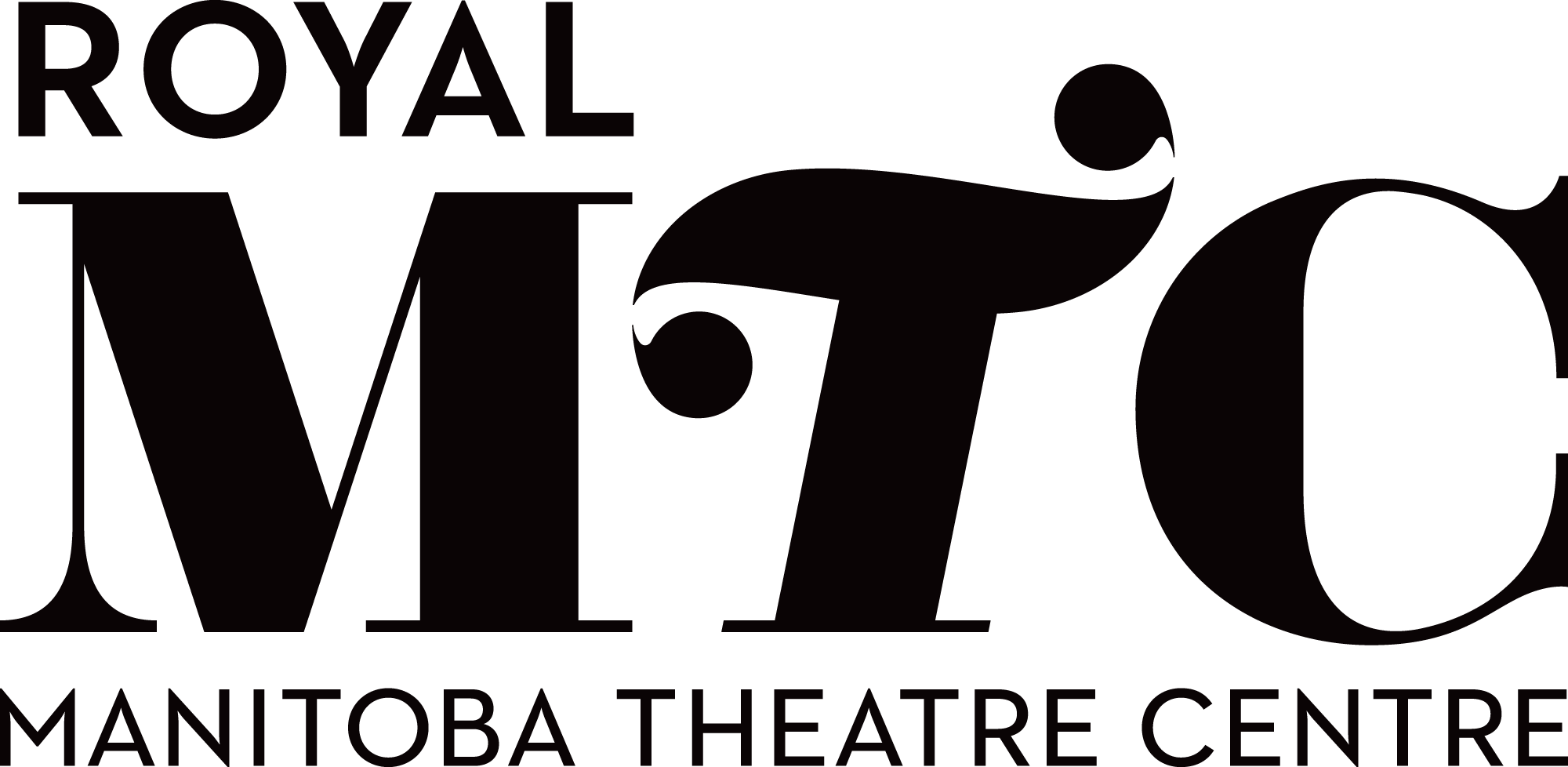 YOUTH PROGRAM applicationApplication Deadline:  WEDNESDAY, october 9, 2024Name:   _____________________________________________________________________________Address: ____________________________________________________________________________City:	______________________________	Prov:	__________	Postal Code:	_______________Home Phone:	_____________________Student Cell Phone (if you have):________________________Email: This is how we communicate, so please check regularly! __________________________________School:	__________________________________________________	Grade:	10	11	12*if there is a high number of applications, we accept maximum 2 students from the same school into each program 
Age:	___________	Date of Birth:	   ______/______/______ 							      Year   Month    Day		Check off the program you are applying to. You can apply to multiple programs. If so, mark 1st, 2nd  or 3rd choice.Backstage Pass Program (Gr. 11 & 12) is my _______ choice.   Young Expressions Program (Gr. 10-12) is my _______ choice.	     Student Shadow Program (Gr. 10-12) is my _______ choice.
Have you participated in a Royal MTC youth program before?   Yes / No   If yes, which one? ________________	Do you have any medical conditions and food allergies that we should be aware of? This will be confidential:__________________________________________________________________________________________Do you have any access needs you’d like to share, or anything else that you think we should know about? This will be confidential:____________________________________________________________________________________________________________________________________________________________________________________
Information about a Parent/Guardian/Caregiver – this person will be emailed about results and schedules:	
Name: ______________________________________________   Relationship:  _________________________
Daytime phone: ________________ Cell: ________________ Email: _____________________________If this student is accepted, I give permission for this caregiver email address above to be distributed to other caregivers for the purpose of communicating about carpooling, etc.    Yes    /    No   (choose one)In case of emergency, the first person we call should be: __ the caregiver above __call person below first:Emergency Contact Name:  ____________________________Relationship:  _______________________Phone number 1: ________________________ 	Phone number 2: ________________________   In case of emergency, the next person we call should be: __ the caregiver above __call person below first:Emergency Name:  ____________________________ Relationship:  _______________________Phone number 1: ________________________ 	Phone number 2: ________________________   Information about your teacher reference:
If you’re applying for Backstage Pass or a Shadow Day, we prefer that this is a teacher from your school to show that you are supported in participating in sessions during the school day, but for any program an outside-of-school adult teacher/mentor who knows you well is also acceptable.Name:	______________________________________________ Email: 	______________________________________________Declaration:This section must be completed by all Youth Program Applicants.I understand that by applying I am not guaranteed a spot this year.If selected, I agree to attend all the scheduled dates for the youth program(s) I’ve applied to unless I am ill.I have included a reference letter from a teacher. I have included a letter outlining why I want to participate (or link to a video/voice memo message).I am under 18 years of age, and I have received my parent(s)/guardian(s)/caregiver(s) permission to attend all scheduled sessions OR I am over 18 years of age and do not need permission to participate.If selected, I understand I am expected to attend all sessions of the program, but I will contact the Education & Enrichment Manager before a session if I cannot make it.If selected, I understand that I am responsible for my transportation to and from Royal MTC 
(174 Market Ave, Winnipeg).I have listed all my food allergies and medical conditions.I confirm that the statements on the above contact form are true.Student Signature: 	__________________________________	        Date Signed:__________________Parent/Guardian Signature: __________________________________Date Signed:__________________(if participant is under 18 years of age)